Cyber-physical manufacturing systems: n architecture for sensor integration, production line simulation and cloud servicesMariorosario Prist1, Andrea Monteriú1, Emanuele Pallotta1, Paolo Cicconi2, Alessandro Freddi1, Federico Giuggioloni3, Eduard Caizer3, Carlo Verdini3, Sauro Longhi11 Department of Information Engineering, Università Politecnica delle Marche, Via Brecce Bianche, 60131 Ancona, Italy
2 Department of Industrial Engineering and Mathematical Science, Università Politecnica delle Marche, Via Brecce Bianche, 60131 Ancona, 
 Italy
3 Syncode S.c.ar.l., Spin-off Università Politecnica delle Marche, Via Brecce Bianche, 60131 Ancona, ItalySection: RESEARCH PAPER Keywords: Industry 4.0; smart factory; OSGi framework; cyber physical system; wireless sensor networksCitation: Mariorosario Prist, Andrea Monteriù, Emanuele Pallotta, Paolo Cicconi, Alessandro Freddi, Federico Giuggioloni, Eduard Caizer, Carlo Verdini, Sauro Longhi, Cyber-Physical Manufacturing Systems: an Architecture for Sensors Integration, Production Line Simulation and Cloud Services, Acta IMEKO, vol. 9, no. 4, article 6, December 2020, identifier: IMEKO-ACTA-09 (2020)-04-06Section Editor: Leopoldo Angrisani, University of Naples "Federico II", Italy Received October 30, 2019; In final form January 17, 2020; Published December 2020Copyright: This is an open-access article distributed under the terms of the Creative Commons Attribution 3.0 License, which permits unrestricted use, distribution, and reproduction in any medium, provided the original author and source are credited.Corresponding author: Andrea Monteriù, e-mail: a.monteriu@staff.univpm.it IntroductionIn the Industry 4.0 era, smart factories are powered by cyber-physical systems (CPSs) and cloud computing (CC) technologies. C using  technologies smart objects (wireless or cabled) and software modules to both communicate and interact with each other. The European H2020 research agenda considers CPSs  the next generation of embedded Information and Communication Technology (ICT) systems that are interconnected and collaborating, providing citizens and businesses with a wide range of innovative applications and services [1]. CPSs applied to the field of manufacturing or production are often referred to as cyber-physical manufacturing systems (CPMSs) or cyber-physical production systems (CPPSs) [2] and to increase efficiency, precision, performance unprecedented flexibility to the industrial manufacturing process. Today the automated manufacturing facilities are commonly based on hardware solutions from different vendors. This often leads to a heterogeneous and inconsistent of automation technologies, each one addressing one or more specific automation problems within the facility. While each of these single systems can acquire and transmit data, theare not designed to easily convey the available information to other production lines or manufacturing systems located within the same facilities or in another place, state or country.ost of actual automation systems are based on monolithic architectures with very limited communication ports and reduced local computational capabilities, which make it difficult to acquire data for further data processing. In recent years, the use of ireless ensor etwork (WSN) as a bridge between the automation technologies at the production level and the  infrastructure for data analysis [3] (i.e. control, coordination, supervision and management) has become  nd extended to different environments (e.g. smart grids, smart homes, etc.) [4]-[11]. Consequently, the market is seeking optimied solutions based on industrial WSNs to create parallel backbones to the programmable logic controller (PLC) infrastructure in order to collect valuable data and send them to the Cloud for further processing [12].For this reason, CPMSs have to be modular, dynamic, flexible, networked, and large-scaled. They are also increasingly based on software, which has become the most complex  [13]. he software development environment needs to be different from standard embedded softwareCPSs integrate computational capabilities and networks in addition to physical processes controlled by embedded computers. CPSs provide abstractions and modelling, design, and analysis techniques for the integrated whole [14]. The interaction and data exchange between computers and physical systems require new architectures and innovative design approaches [15]. In addition, due to the increased system complexity, it become to model and simulate the physical system, or part of it, to verify new algorithmsto reduce the development and production times. Finally, there is the loud infrastructure. Cloud solutions provide a powerful platform harmoni incompatible connected devices. At the factory level, gateways are used to provide an intermediate layer between the proprietary protocols integrated in many automation systems and the standard internet protocols that are required to access the Cloud. At loud level, different solutions are available reali large-scale widespread software systems that elaborate data from different sources to control and manage real systems. Thus, the CPS challenges faced within the Industry 4.0 paradigm can be summaried as [16]-[18]: onnected upply hain (CSC) for real-time data analysis, new modular and dynamic software architectures, capatest software and hardware before actual deployment via imulation-n-the-oop (SIL) and ardware-n-the-oop (HIL), WSNs and data integration at loud level.In thpaper we focus on a CPPScase study based on a real production line in order to the challenging CPS complexity.  we present a new software architecturetogether with a layer. The Cooja  simulator is used to simulate the data flow from a real production lineintegrated into a more complex system composed a modular extensible and interoperable software for managing heterogeneous devices based on OSGi framework. The loud level is used to manage and analyse data as well as to expose business data and services via external interface. This proposed solution has advantages one side, it allows verifthe correctness of the WSN design using different simulated scenarios, on the other, execut a loud architecture stress test commercial deployment.The paper is organied as follows. Section 2 works in the literature he proposed architecture and how each part is integrated in the system . The OSGi framework and the developed software modules  manag heterogeneous types of sensors, real and simulated, are in ection he loud architecture is in ection 5, focus on data management and performance. The WSNfor industrial appliance simulated in Cooja imulatorthe gateway model exchangdata with the Cloud are explained in Section . reliminary experimental tests and results are reported in ection 7emarks and future works .Related Workshere research papers on CPS modelling techniques. effort ha been put  constructing compact and accurate mathematical models for complex processes, such as in [19]-[22]. In [23] the authors define a cyber-physical production system architecture, and a virtual factory is modelled and simulated using ETRI CPS odel anguage. The parallel development of omputer cience (CS) and information and communication technology on one  and of manufacturing science and technology on the other are described [24], the convergence of two worlds,  the virtual and physical in the field of manufacturing. A unified -level architecture, namely 5C architecture, is proposed by [25] as a guideline for implementation of CPPS for manufacturing application. he current status, the expectations, the advancement of s in manufacturing and related R&D challenges described  [26]. nly works a simulation or a hybrid architecture of a CPS oriented to Industry 4.0, namely CPMS. For example, in [27], the authors focus on a collaborative function dimension and describe a list of CPS challenges (e.g. the CPS architecture of the Towers of Hanoi). n [28], the authors an algorithm managenergy consumption in utonomous lectric ehicles.Generally, the stateoftheart related to CPS applications deals with two different approaches, top-down or bottom-up  the flow of control and monitoring [29]. Top-down applications concernprocesses executable at highlevel [30]. hey widein industry, real industrial processes are bottom-up they concernhard-programmed and low-level devices [31]. An example of bottom-up model was proposed in [32], wboth event-driven and service-based models i the architectures. arly developments in Industry 4.0 were top-down architectures, where devices notified events but process control was defined at highlevel [33]. Moreover, , CSP applications were also considered as a computational [34] integration for closing the feedback loop of physical process. Nowadays, the implementation of agent-oriented framework has th view on control loops [35]. An interesting bottom-up architecture was proposed in [36], where the authors also considered the hardware components such as , storage units, and computing system. However, the interoperability and the integration level be improved to a better and reconfigurable connection between each hardware component. A bottom-up service-based CPS architecture proposed in [37], where the traditional architecture, composed sensors, physical platform, control system with an internet service framework to manage control tasks. the two systems are fully integrated, the architecture does not provide an efficient and flexible solution Industry 4.0. Another CPS architecture follows a bottom-up approach is the EuroCPSresult of a European roject [38]. he architecture is based on a networked collection of hardware platform used to acquire information in every context (factory, agriculture, smart home, etc.). he project is Industry4.0readylacks the interoperability to integrate existing industrial commercial solutions and the flexibility to use custom machine learning algorithms for each monitored production line. he top-down approach has been followed in the development of ISO-IEC architecture, proposed by the ISO organiation and based on a previously realied nternet of hings architecture [39]. The innovation the integration the internetservice-oriented architecture the virtualiation, the proposed solution is not lowlevel independent and the focus is on the business level.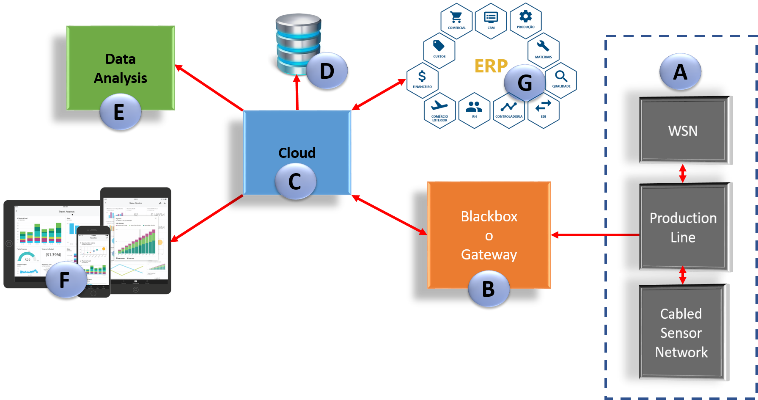 Figure 1. Block diagram of the proposed architecture.Even if CPS applications o replac oldsupervisory control systems using bottom-up models, the existing applications limit interoperability and modularity. While a top-down model has several limitations the communication with single devices, bottom-up models can difficult to mplement due to the different development interface, language, and protocols related to sensors and each bottom-unit. n this context, a tentative solution is provided by the reference architecture model for I4.0 (RAMI 4.0) [40]. However, even if RAMI 4.0 is used in different industrial contexts, it adopts the UPC UA tandard to communicate with the production linesmost production lines do not currently use this standard.In the present paper, we present a new software architecture composed a modularextensible and interoperable software for managing heterogeneous devices based on OSGi frameworka  layer. The proposed architecture defin an Industry 4.0 standard but how the integration of the OSGI framework within Industry 4.0 the system to be interoperable, extensible and flexible. As a solution, lysethe employment of a gateway module for enhancing the interoperability and modularity following the OSGi approach.Architectural ApproachThis section provides a preliminary description of the modules compsing the proposed architecture for CPS, which are :Physical sensor network at the production line levelGatewayCThe proposed architecture can monitor a production line using a physical sensor network. The gateway sends data to the C, which includes features and functions for data storage, data management, analysis, simulation, and visualiation (Figure 1). The proposed architecture does notperform direct control actions on the production lines, tallows perform monitoring tasks can be used at the supervislevel or for the decision support systems. ote that the information provided by this architecture may be also used at control level but not in the low-level control field, where stability, reliability and synchronism are of utmost importance; these aspects are not the focus of our paper, and are well described in the literature sensor networks, as in [41]. The last module,  API ools,  the collection of programming procedures and algorithms provid the access and connection to , enterprise resource planning, material requirements planning and other enterprise repositories ateway, wireless sensors, and front-end applications such as pp and eb-pp used for data visualiation [42], [43]. In the reof this section, we describe the modules of the architecture highlighting the main characteristics they should possess but without a detailed description of their implementation (which are provided in ections  and 5). , whenever the CPS is used, it  a CPS compliant with the proposed architecture. M, each of the following subsections first  description of the modules at the levela more technical overview of the actual implementation.Physical sensor network at the production line levelhe production line is the physical system  is monitored by a physical sensor network. The proposed CPS system aims to integrate the physical system into a virtual environment. ata are gathered by the physical sensor network connected to the physical system. Data acquisition can be performed in two different waysthe first i the use of a PLC interface with industrial protocolsthe second i the implementation of a WSN, which can be directly connected to the  via gateway. The approach proposed in this work provides both modalities, and the format of the file used for data exchange is the same in both modalities. This flexibility is enhanc the installation of a sensor network in different industrial  [44]. In fact, in some cases, if the employed PLC does not have external communication ports for data exchange, plug-in wireless sensors are suitable for the implementation of a CPS system. A  is a simple solution in many cases where it is difficult to add new sensors to the electrical layout of a physical system, such as a production line. he use of a WSN is suitable for the integration of physical sensors in the , the remote control of the production line, after closing the feedback provided by data analysis in the Cloud, requires connected machineries or PLC interfacesaspect is not considered in this paper.The implementation of the architecture presented in this paper considers a production line monitored by a WSN, and a ateway performing the bidirectional connection from/to . A WSN simulator mplemented to test the proposed architecture at loud and ateway level actual deployment in a production line. Since virtual nodes are simulated with the same firmware and properties the physical nodes, the WSN simulator can also be used to test the sensor network itself before physical deployment. A physical gateway employed in the architecture for sharing data between the simulated network and . his aspectrequires the ateway to be developed in a flexible and modular way to perform a re-configurable loud connection, involving both physical and virtual nodes in the loop, as detailed in the following ection.GatewayThe ateway is the embedded device can connect the PLC interface with the . The PLC communication is provided by drivers based on the involved specific protocols, such as process field bus, (), Fieldbus Foundation, odbus, highway ddressable emote ransducer, ontroller rea etwork, ethernet for control automation, ndustrial thernet [45], [46]. , the  is based on internetconnection through ireless etwork, thernet, 3G, LTE, etc. In this case, protocols are based on the involved architecture  presentational tate ransferor essage ueue elemetry ransport[47]. However, the next generation PLC can also send log file via ile ransfer rotocol, mail, text message, etc.A modular programming approach of the  system based on OSGi ramework is proposed in our architecture (ection ) which allows the integration different types of sensors to be rapidly implemented. In fact, the connection with a new sensor can be performed through the addition of programming modules for data reading and sending instructions. The modular programming of the ateway based on OSGi ramework also allows simulated models to be integrated into a  system. The integration of simulations and simulated data is suitable in the early phase of the system learning, perform the implemented algorithms installation in the physical production line.CloudC is a necessary nformation echnology) instrument for the digitaliation of Industry 4.0 factories [48]. The concept of  includes the storage of data in an external repository and services related to data analysis, simulation and visualiation. Therefore, in the context of smart factories,  allows data sent from manufacturing processes, stored and accessed by different smart devices [49]. In the proposed architecture, we present an HTTP erver provides all the functionality by the loud service (ection 5). contains the database with all the information on connected facilities and their own sensor network. In addition, it provides an interface for any client-side application may to manage values have been stored over time. Due to the complex queries on large amounts of data, a high level of performance is needed and a database that allows efficient handling of ime eries ata has been used [50].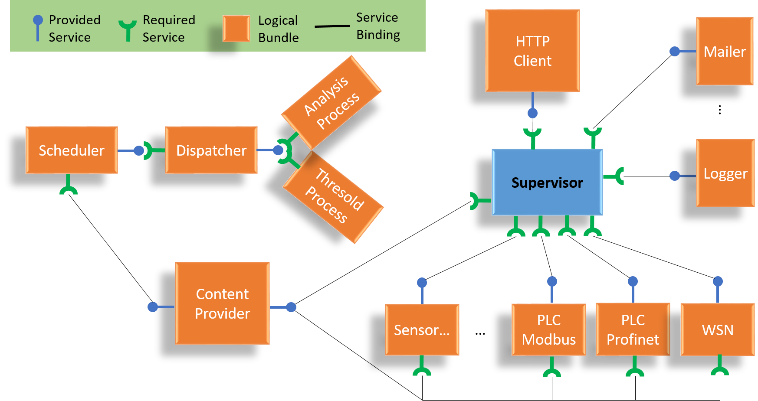 Figure 2: Bundles architecture.GATEWAYThe G connects the production line to the loud services by considering each device, physical or virtual, as a software module via the OSGi framework.OSGi rameworkThe non-profit OSGi was in 1999  union of IBM, Oracle, Philips, Sun, etc., with the aim standardithe approach o modular application development in the field of home and industrial automation. Today, the OSGi technology has been used in vehicles, the final generation of mobile, in software, both desktopand server [51]. From the programming point of view, OSGi a modular system for Java language, which defines the modality creatmodules and how interact  runtime [52]. The OSGi architecture is composed OSGi ramework and a set of bundles. OSGi implements a centralied service-oriented architecture with loosely coupled services.The advantages of using OSGi framework includeplatform and application independence, multiple service support, dynamic updates, service collaboration support and securitymore details in [53].Implementation etailsThe application developed with OSGi framework is based on an extensible core to manage dataflow related to multiple bundles cooperate us services. The proposed approach provides a supervisorbundle and a collection of bundles are related to sensors, devices, database management, data analysis, loud communication and notification mechanisms. The supervisorbundle represents the active extensible core to integrate sensors and notification mechanisms into the software platform. This core is also used for the management of security events related to sensors, can run notificationevents such as messages to the administrator, where threats are logged into the software platform.  notificationevents email, push and text messages, alarms, etc. The management of the supervisorbundle can be also performed using a eb-access provides tools for local and remote bundle administration. It is important to note that a message notification associated specific events is logically sent to the final usersphysically sent a loud infrastructure. The  creates the message with a specific payload and alert tag is interpreted by a dedicated loud function. Figure 2 shows the proposed undle architecture, where sensors and devices are involved in the monitoring of security-related events. In the proposed scenario, several combinations of sensors and devices are possible. For example, a sensor can be connected to a single device or to manycan be activedirectly send data to supervisor or passiverequirthe polling of the supervisor module for the acquisition. The local database, which is used to save data from production line sensors before transmission to the Cloud, consists of static and dynamic tables. tatic tables include the collection of every device involved in the system, dynamic s contain data and statistics. nformation stored in static tables include device’s ID, credential accesses, and statistical indicator. Thupdated when two types of events are : a new loud setting or a new device added to the OSGi ramework (in this case, a new bundle is installed in the software). dynamic tables are updated runtime.The approach proposed in this paper provides the direct transmission of production data to loud omputing. Production data contain every variable related to the production process monitored by the sensor network. Therefore, while every raw data is sent and stored in the loud repository, statistical information is first elaborated by a local machine ent to  for further elaboration and analysis. Static tables also include informationthe processing time for statistical analysis. n asynchronous scheduler integrated in a dedicated bundle used to implement this functionality. This scheduler can schedule commands to run after a given delay and periodically execute production data processing, which increases computational efficiency. The number of tasks is directly related to the number of different devices installed in a production line and to the number of indicators to be monitored. When multiple tasks are needed, or when additional flexibility or capabilities are required, one thread is adopted manage the execution timer and check the tasks to run at every second. A thread starts only if there is an indicator to be calculated and, , the complexity and the number of threads in runtime are reduced. In , data processing has to be performed considera consistent time interval f the extracted information. For example, it is important to monitor the power consumption during the day, it is also important to observe the status of the production line in terms of true performance of the equipment productivity. In these cases, the task can be executed daily, weekly and monthly in order to verify the correct trend. The proposed bundle architecture for the asynchronous scheduler consists of three levels: cheduler, ispatcher, and hreshold. the cheduler module runs a thread when each event is verified, the ispatcher module decides the current event has to be associated a specific indicator and notifies all subscribed services to run the related data processingwhile the hreshold executes the elaboration process. When the  starts for the first time, it must be identified in the loud infrastructure using its authentication key. The loud login allows all setting parameters to be downloaded and saved to the local machine. ettings contain information realerts and devices to be elaborated. The upervisor module manages the login of the CPS. The sequence of all handshake phases such as the  setting request are related to the first installation of the software platform an enterprise system. A front-end web-based interface implemented to perform the registration of the  related to a production line in the Cloud. The bundles, which manage the external connection with the production line, tested a bench testa real PLC and in a simulated scenario using WSN  an  architecture, as detailed in ection . The development of each bundle s implemented using Eclipse rich client platform, which is a multi-language software development environment for implementing general purpose applications. Finally, the hardware employed in the research described in this paper is an Advantech embedded PC. It provides USBorts (one for the integration of the bench test and one for connecting the external hardware with the Cooja simulator for HIL) and  ethernetports (one for the internet connection and one to integrate industrial communication protocols such as PROFIBUS PROFINET). The OSGi framework, the undles, and the WSN simulator implemented in this system.Cloud COMPUTING ARCHITECTUREAn HTTP erver provides all the functionalities  by the loud service. ommunication is handled through HTTP requests that conform to a pre-specified REST application programming interface (API). The loud service is comprised of various software components that receive, store and analyse the data streams created by the sensors. It hosts the databases contain the information on the users, associating them their own sensor network. In addition, it provides an interface for lient-side applications that wto access the data that have been stored over time.Origin of the informationThe loud service receives data through a pre-determined REST API. Any external component that complies to the API is able to use the entire storage and analysis pipeline. This means that the data acquired by the underlying system will be treated the samewhether the system is real or simulated, enabling usage of the system by both real and simulated components at the same time. The behaviour of the loud service is consistent for both types of component the API is respected. How the data is acquired, it is ignored by the service, as it is not important for the following steps.ForwardingOnce the data has been acquired, a complete HTTP POST request can be built and executed with the data as the payload. The erver is always listening for these requests, waiting to execute its pipeline on the incoming data. The server also stores all the information regarding the users of the system and their devices inside a MySQL database. The information will be used to handle each requestthe user and the device that produced the eventor example, where to store the newly received value. to the geographical replication of the database the system becomes scalable, as the requests can be offloaded to the server that is nearest to the sender.Persistent storageAll the incoming values will have an associated timestamp. In fact, each sensor will generate a constant stream of values and timestamps, which can be referred to as ime eries ata. For this reason, a database that allows efficient handling of ime eries ata is required, one that also  high level performance while executing complex queries on large amounts of data, which arises especially when sensors operate at high sampling frequency.Moreover, the database must be intelligent enough to cope with large amounts of constant data, which are typically generated by binary or low-resolution sensors monitor processes operating at steady state. MongoDB and Cassandra are the most likely candidates, to their key-value nature, which empty values not stored on the disk. Repeating values can then be mapped to empty values to save huge amounts of memory. As shown in Table 1, both are schema-free noSQL databases, they differ the method they use to physically store the data. MongoDB is a ocument store database, storing all data in JSON documents on the disk, while Cassandra is a ide olumn store, which means that values with the same artition ey are stored on the same ow. Cassandra s chosen over MongoDB after comparing the scalability of the two systems. In fact, MongoDB is more efficient with small amounts of data, while Cassandra outperforms it wdatasets [55]. Table 1: Comparison between Cassandra and MongoDB [54].Primary keys in Cassandramany other atabase anagement ystems, Cassandra uses the rimary ey, which is composed of artition and luster keys, to decide how to physically store the data. In fact, the timestamp as a lustering key, the data will be physically ordered on the storage based on the date the value was received. This any query the latest even whuge amounts of data.To further improve the speed of more complex queries, a partition key that separates each day worth of data used, which even time range queries scalable regardless of the size of the database. o verify the effectiveness of the adopted solution an experimental test compar execution time performance and memory usage MongoDB and Cassandra sav raw data from production lines. We use a roplet (SSD-based virtual machines) Digital Ocean with installed Ubuntu erver 14.04 64 bit, 2 GB RAM, 40 GB of hard disk and  virtual CPU (vCPU) (a virtual processor, which is a physical central processing unit CPU that is assigned to a irtual achine. We monitor10 production lines with an acquisition time of 1 s and a window acquisition time of 1 h. In this scenario, 3.600 (one production line), 10.800 (three production line) and 108.000 (thirty production line) records collected and sent to the Cloud to update the Cassandra and MongoDB. ersion  and Cassandra 2.2. Table 2: The calculated time to write key-value pairs.The result  shown in Table 2 where it is highlighted that, with an increased number of records, Cassandra has stable performance MongoDB, with aimprovement, while for small amounts of data MongoDB has better time performance but consumes a of memory as shown in Table 3.Data visualiationThe REST API provided by the server regulates data acquisitions but also enables the development of lient-side applications to visualie the values permanently stored on the erver. Once the lient conforms to the REST APIs provided by the loud service, it can execute a certain number of queries on the stored values, the results of which will then be visualied through a template that can be chosen by the user .A limited number of templates is provided for various purposes, such as variable visualiation, comparison with another unrelated variable or simply the display of the current state of the variable. Every instance of a template connected to a variable is referred to as idget (see Figure 3). In addition, the lient application allows the definition of notification rules for each variablethese rules checked by the erver whenever a new value is received. If the notification rule matches the newly received value, the user  created it is alerted the specified message. he conditions are all at the user’s discretion.Data analysisTwo types of analysis are possible in this system: nline and ffline analysis.To execute analysis, the algorithms  be constantly running on a dedicated server for each data stream currently in use. For each new value (or window of values) the algorithms will update their state and will generate notifications if needed. For example, one of these algorithms could be tasked with sending an alert whenever a device deviates from its normal behaviour due to a fault, failure or malfunction. These algorithms provide insight into the current state of each device in real time, making it possible to detect problems before they negatively affect the system performance, according to the so-called preventive maintenance paradigm.fter the system has been running for a certain period of time, there will be large amounts of data that describe the behaviour of the physical or simulated system. The analysis of this data provide information on the efficiency of the process as a whole, which can be used to make better decisions. Due to the nature of the problem, the amount of data to be analysed will be large, which could  prohibitive amounts of execution time. To solve this  ap-educe methods are required, which improve performance even when the algorithm needs to go over all the stored data to reach a useful conclusion [56]. The algorithm is run in parallel on each node of the cluster on a different part of the data, and the results are then unified to provide the result of the algorithm as a whole. This is only possible because the chosen DBMS provides APIs for user defined ap-educe methods.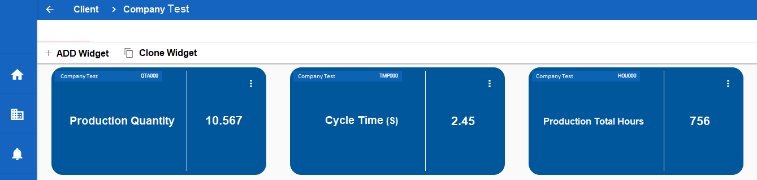 Figure 3: Example of a single value widget.Data Management at Production Level: Testing 
 and DebuggingA production line can be modelled a set of inputs and outputs, digital or analogue. An embedded PC or PLC is involved in a production line controlall operations. Generally, the controller of a production line system, which is based on a PLC, reads input data at every fixed time-step and saves them to memory. ata temporally stored in memory are elaborated, and the results of the logical or mathematical operations are exported to other memory locations. , another thread reads values at each memory location and sets the physical output. The same approach also works if variables are acquired via Fieldbus. However, some PLC devices do not have a communication interface integratwith external applicationssome ha proprietary protocols hinder their integration into software platforms for Industry 4.0. many recent PLC can integrate external applications using standard and known protocols. This scenario characteri the automatic machinesold-style machines without any communication interface, and new machines provide advanced interaction features. As stated in ection 3, the presence of a WSN runs parallel to the cabled sensor network in the production lineconnected to the  (and thus to the Cloud), opens new HIL scenarios. The proposed approach allows data to be acquired from the production line without limit related to the PLC device employed in the system. Table 3: Memory usage for write operation (MB).Once specifications are available for the specific industrial process, then the WSN must be designed inacquir the variables needed to comply with the specifications (e.g. providperformance indexes). Then, according to the proposed architecture, the compliant OSGi bundle developed, sthat the data from the sensor network can be parsed in the the same applies to software wireless sensor nodes. , the information from the production line is stored in a loud database, where analytics  developed and performed. Finally, according to our proposed architecture, the information compliant with the specifications is sent back to the production line, where it can be used for decision support and/or automated supervision. As , our architecture is system independent and flexible, thus allowing deal with different industrial processes with the same functional blocks. Moreover, testing and debugging at both loud communication and  system level can be deployment.At loud communication level, a software module has been developed to generate random data packets sent/received for the testing of the loud communication. This test is necessary evaluat the communication performance, including response time. At  level, a WSN simulator has been implemented for testing and debugging the system behaviour in cases such as delay and loss of information. The proposed test case uses Cooja simulator to reproduce the behaviour of a WSN with different nodes. In this test, the production line and its outputs are simulated by the WSN (software part), and  and loud communication (hardware part) are tested connection to the production linein a HIL scenario. ote that in the simulated WSN, virtual nodes are simulated with the same firmware and properties of the physical nodes, it can be used to test the sensor network actual deployment on a real production line. The schemes f the two tests are in Figure 4.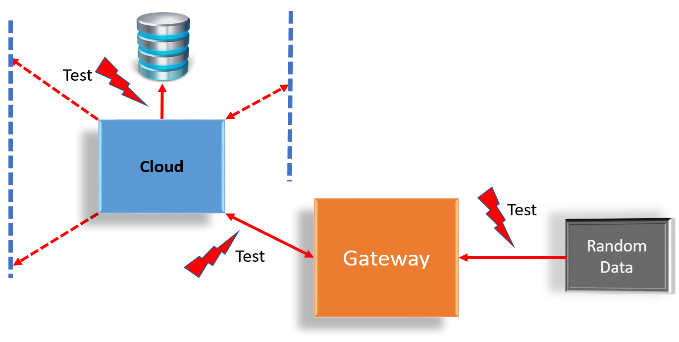 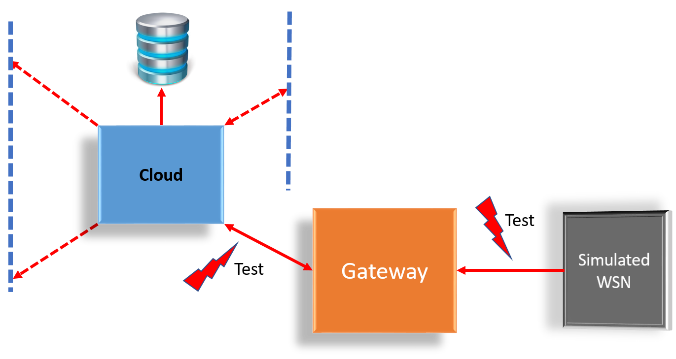 Figure 4: The two simulated scenarios.(a) Left: Testing and debugging of cloud communication and database performances using random data.(b) Right: Testing and debugging of cloud communication and database performances using WSN.Testing and debugging of the cloud communicationThis section describes the first level of simulation, which rethe generation of data to be sent to the  for the application testing and debugging.the OSGi bundle is proposed and analyed escribthe communication formalism. The proposed module creates a background service application onnects to the Cloud using the login access to download the configuration file-setting and the variable representation. This service application generates random data sav a memory buffer. A synchronied service-thread can read data from the same buffer and format them into a JSON data packet sent to the . As described in the next sections, this JSON packet contains information related to the production line, the reference to the PLC memory location, the acquisition timestamp, and the set of each reading. Each data can be represented by the same variable type used in PLC programming, ord (2 byte), ouble ord (4 byte), yte, Int e Char, while for the loat type a custom interpretation is used data is separated into two parts (e.g. the type F5.3 is formed by  digits for the integer part and  for the decimal part).Using the proposed data simulator, it is possible to simulate the interconnection of many production lines to the . This approach also allows loud features physical production line. The performance of the  in terms of response time, elaboration time, and data saving can be evaluated and compared with different database solutions such as MongoDB and Cassandra.Testing and debugging of the gateway systemIn this section, we describe the testing and debugging of the ateway systema working example a small-scale CPS prototype.Cooja wireless sensor network simulator used system is composed :OSGi software undles to manage the connection with the simulated WSN, as described in the previous section.A  (PC embedded) used to interconnect the production line with the Cloud and other machines (see Section ).A WSN simulator, namely Cooja, and 10 simulated nodes exchange data using collect tree protocol (CTP): simulated nodes used as repeater or wireless extendersimulated nodes with HIL (interface with real I/O)simulated node used as base-stationan HIL bench test.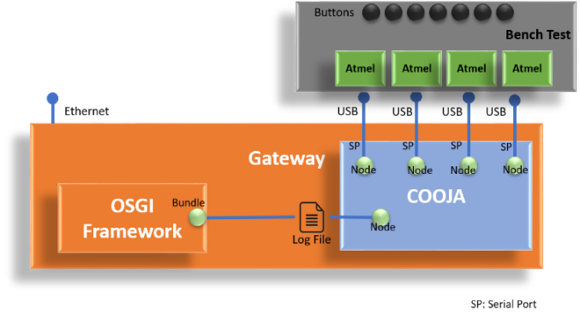 Figure 5: Simulation test architecture.This scenario is represented in Figure 5, which shows the relation between the bundles running in the OSGi ramework and the simulated infrastructure based on Cooja and HIL model. The WSN simulation implemented using a Cooja cross simulator, which is an emulator of the programming code of the real nodes of a physical sensor network [57]. The Cooja simulator allows  features such as the transmission and connections to be evaluated using virtual experiments. This activity is suitable for the debugging of the firmware since it allows possible problems and bottle necks to be identified the release and the hardware deployment. Sky motes re used as nodes to reproduce a sensor network in the proposed simulation. The Advanced Sky GUI plugin, an extension of Contiki Cooja for sky motes [58], as used.This new plugin includes additional features such as the option to save I/O messages into a log file in addition to the standard functionalities (user button, LEDs pin, serial communication,  ADC ports and a virtual joystick). This feature is necessary to reproduce the behaviour of the base-station node when it saves a radio-message from nodes to a log file. The Cooja simulation workflow also includes the OSGi bundle which reads this log file and sends data to the loud computing. Figure 6 shows the WSN designed the Cooja-based simulator. This network includes 10 ky motes as wireless sensor nodes. The communication protocol is based on a stable version of CTP, which provides a datagram routing layer used to gather data and the tree routing for the higher level routing [59] and transport protocols [60], [61]. Each node can be candidate basestation the data collection. Every analyed configuration considers 1-node as the reference node of the WSN network where the proposed plugin run to save the data collected from other nodes. The log file content is already formatted following the JSON format; thus, the OSGi bundle can directly send data to CC for further analysis. ata described above represents the states of a production line.Pilot Case and Preliminary Results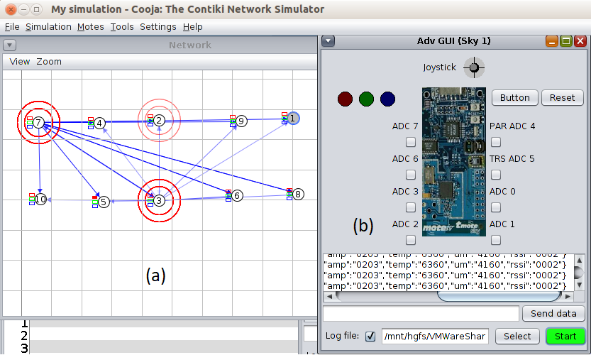 Figure 6: Cooja cross simulator. The simulated WSN and the new version of Advanced Sky GUI Plugin.As described in ection , preliminary testing and debugging at both loud communication and  system level can be performed simulated data. These data can be generated randomly (loud communication test) or a WSN simulator ( test). In the latter case, the WSN can also be used to test the network capabilities implementation in a real production line. In this section, the is on the ilot case of a real industrial automation system. ests  conducted to demonstrate the feasibility of the architecturefunctionality of the OSGi ramework, correct storage of information into the Cloud, definition of services through data analysis techniques.Pilot CaseCTF AUTOMAZIONI of Matelica (Italy) an Italian company leader in the design and construction of special machines, robotied production lines and automatic assembly islands as onitored for a period of two months the architecture proposed in this paper.  the automatic line for the production of metal filters (aluminium, stainless steel, etc.) designed for SIFIM Srl, an Italian company leader specialied in the production of metallic filters and in the realiation of quality aesthetic metallic components for household industry and community kitchen (restaurant, hotels, canteens, etc.).Table 4: Communication settings: Standard format.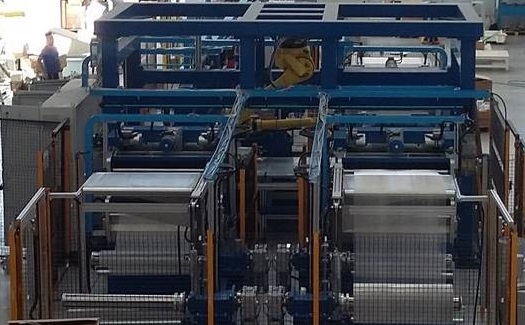 Figure 7. SIFIM’s production line.he machine used as a pilot case produces metal filter for the domestic appliance sector (see Figure 7).The SIFIM production line can be divided into five functional blocks associated the five production phases, as shown in Figure 8:The decoilers on which the metal coils are positioned will be used to assemble  cutters, which will process the sheets with a maximum dimension of 1100 × 1100 mm2.The robot will pick up the cut sheets and place them on a table, creating a stack of 13 sheets.A manipulator will take over the stack and will secure the fourth angular cutter that will scrape the 1100 × 1100 m2 sheets in the required format. The sheets processed by the cutter will be positioned on a linear axis made up of several trolleys that will be used to assemble the series of presses that will make the bevel on all sides of the filter mat, includon the part reserved for the handle.Finally, a 3-axis manipulator will stack the finished product on an empty pallet which, once filled, is unloaded onto the discharge strip for the finished product.The environment and the production line structure presented the following integration problems:Presence in the production area of thernet connection.The production line has to mount pure PLC and not anel PC. Generally, a anel PC is an embedded PC with a touch panel integrates PLC runtime and visual software. In this case, to avoid interference between PLC runtime and  client, separated solution .Integration with Siemens PLC S7 series. Thtype of PLC it is one of the most used PLC in production lines while the PLC used for the demo (Panasonic) is essentially installed for small applicationsserial RS232 communication is not the most stable bus solution for the transmission of data in automation context.Availability to integrate the gateway on the electrical panel near to the PLC.Different type of sensors.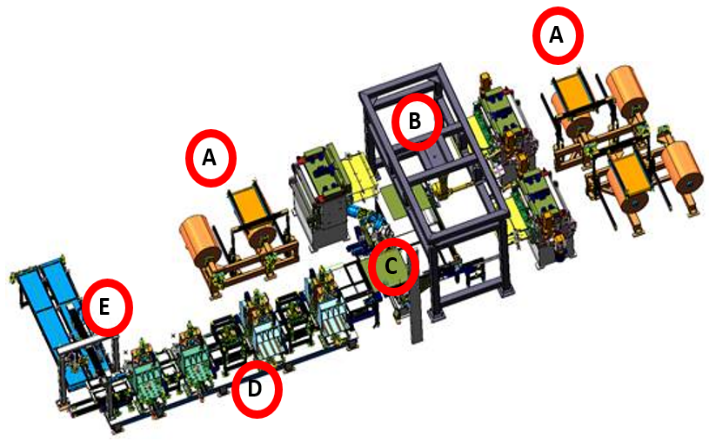 Figure 8. schema of SIFIM’s roduction ine.Process identified by state machine, it is possible to match the working state and the process variables.Process stability. The production line has to work in production mode and not in test mode.Fixed work shifts. The evaluation of performance indexes starts from the definition of the range times in which the machine should work.The main objectives to during the test stage were:Monitoring the production line state.Integration of new bundles in OSGi ramework and new communication protocol in a plug and play mode.Data transmission policy (acquisition from PLC and sending to the Cloud rate).The main variables estimatduring the monitoring stage for performance index calculation and maintenance support were: cycle time, average cycle time expected, product code, start, stop, alarm, emergency, good object, discard object, principal actuators installed (motors, pumps, etc.).In order to standardie the settings used by undle to access the production lines memory block for data reading, a standard format used as shown in Table 4.In this stage developa new OSGi bundle  on hand communicate with the coordinator bundle and on the other manage the communication between the Siemens PLC and the gateway. The objective s to validate the concept of extensibility, flexibility and interoperability of the developed system and to define a standard for the line configuration process in order to replicate the same solution on other new lines but with different PLC and communication protocol. The flexibility of the architecturethe OSGi frameworkthe possibility develop one or more bundles associated the new production line integrat. The developed OSGi bundle differ from manag the Panasonic PLC in the communication protocol, which in this case s the S7comm. The bundle periodically PLC data, save them to a buffer and then sends a complete packet containing all the buffer content. The scanning time is defined as 1/3 of the machine’s ideal cycle time related to the product code that is in production, while the data transmission time to the Cloud is  times the cycle time. All parameters can be configured from the Cloud and downloaded to the  during the device authentication phase or when a changing configuration occurs.Analy spectsThe possibility evaluatthe consumption of the production line critical components, monitor the performance indicators, diversify the causes of downtime functional area and systematically where more stop problems are created, reduction of losses. In order to analyse the data and the results of computational analysis, an ad hoc webuser interface was developed.  two main sections defined, the first relat to the efficiency indicatorsthe second used for the management of the component consumption rules. he part associated with the stop causes is directly shown on the OEE web page direct visual inspection allows better identify the amount of job loss occurras a result of the stops and grapthe direct link between the loss trend and the causes. In this first phase, two data analysis algorithms implemented: the analysis of efficiency indexes andthe cycle time analysis for the calculation.fficiency ndexesanalysis consists quality rate, utiliation level of the equipment, efficiency, availability and OEE, which measure of manufacturing operations performance and productivity, expressed in percentage. The OEE indicates the degree to which a manufacturing plant is truly productive and serves as a general and inclusive measurement of how well a company’s manufacturing operations are performing.ycle ime or any manufacturer, idle time that occurs during production a loss of money. Work stoppages reduce productivity rates and increase cycle times. dentifymicro stop or reducjob speed is one of the most difficult parts of the monitoring process. In order to handle this type of loss, cycle time analysis can be used. In the developed OSGi bundle an automatic data gathering implemented to able the cycle time. By comparing all cycles against an ideal cycle time and through matching the data of micro stops, a total loss due to speed c be calculated.ResultsThe pilot case monitored over a period of two monthsApril ay 2018. Table 5: April-May 2018. Manufacturing line data.During this period all the macro activities such as stoppage, efficiency reduction, set-up/adjustments, quality impairments and the micro activitsuch as the PLC variable state (start, stop, cycle time, etc.) with a resolution of 10 s were stored in the Cloud for analysis. The production analysis consist  computing and monitoring the following indexes: uality ate (QR), fficiency (E), vailability (A) and OEE, which are measures ofperformance and productivity, expressed in percentage. the above indexes defined as follows [12]:where NetOperatingTime the time for which equipment was available for operation, OperatingTime is the total calendar period for OEE calculat, PlannedDownTime is the scheduled maintenance time, IdealCycleTime is the theoretical minimum time to produce one part, GoodCount is the produced parts that meet the quality standard (without rework) and TotalCount is the total of all produced parts (including defects). Table 6: Efficiency indexesAprilMay 2018. The total production output, the losses, the operatingtime are in Table 5, the effectiveness indexes and the OEE values are shown in Table 6. Finally, the total number of stoppages and the causes within the total time the production line was stopped analysed in the Cloud using the cycle time analysisrein Table 7.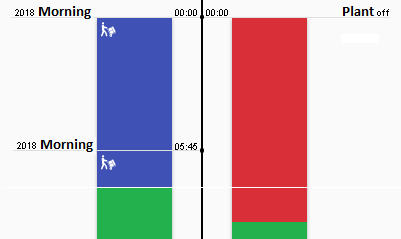 Figure 9. Comparison between operator shift (left) and real production line activity (right).Table 7: April-May 2018. Micro Stoppage Analysis.esults preliminary tests that through the proposed infrastructure for the management of data, Cloud and physical devices, it is possibleto acquireall the information associated the production lineproduction quality (goods vs. discarded object), cycle time, start, stop, emergency, alarm and device status (inverter, motors, etc.). All the data in the Cloud used to define tailored services for the firm. As an example, data and signals from the PLC and the operator shifts (see Figure 9) merged to provide a consistent job activity, useful for performance indexestimation, at the same time, support f the production line maintenance s proposed using the ABC lassification to identify stop causes.conclusion and future workThe fourth industrial era takthe automated factory introducmodular, extendible and customied mass production technologies. This means that production lines or machines will be integrated in all management processes to independent or cooperat with other machines or humans, with the main objective to realie and optimie a customer-oriented production while constantly maintaining its condition. Following the paradigm of new smart factories, the main challenges CPS complexity in thpaper developinga new modular, extensible and interoperable software architecture based on OSGi framework for managing heterogeneous devices, simulation and HIL prototypea  manag and analysdata as well as expos business data and services via external APIs interfaces.  a smart production linedeploymentdeveloped n two levels of analysis. The first the development of an OSGi software module generatrandom data packets sent for the testing of the loud communication and the atabase performances. he second  realied on a simulated WSN using Cooja cross simulator integrated with an HIL infrastructure. The proposed CPS architecture s tested a pilot case, IFIM Srl production line developed by CTF Automazioni Srlperformancehigh-level loud analyticsto exploit the versatility of the CPS to a proactive maintenance scenario. Eight weeks of data, collected April and May 2018, used to analysis of the production line performances in terms of Oand machine failure. These analyses useful to customer caremaintenance management and evaluatstructural improvements new production lines. Further tests and functional integrations will be carried out to  the performance of the proposed system.Acknowledgementpecial thanks CTF Automazioni Srl for the availability and support testing the loud infrastructure. articular thanks to the owner Lucio Bartocci, the project managers Luigi Carboni and Maurizio Marucci and, finally, the technical commercial manager Pierluigi Pettinari. We also thank SIFIM Srl for upportan important research project and for ato install our developed solution in its production line.ReferencesEuropean Union Horizon 2020, Smart cyber-physical systems. ICT-01-2014. Online [Accessed 29 October 2020].	
https://ec.europa.eu/info/funding-tenders/opportunities/portal/screen/opportunities/topic-details/ict-01-2016 Z. Jakovljevic, V. Majstorovic, S. Stojadinovic, S. Zivkovic, N. Gligorijevic, M. Pajic, Cyber-physical manufacturing systems, Proc. of 5th International Conference on Advanced Manufacturing Engineering and Technologies (NEWTECH 2017 Belgrade, Serbia, 5  9 June 2017, pp. 1-14.K. Khakpour, M. H. Shenassa, Industrial control using wireless sensor networks, Proc. of 3rd International Conference on Information and Communication Technologies: From Theory to Applications, Damascus, Syria, 7 11 April 2008, pp. 1-5.S. Longhi, D. Marzioni, E. Alidori, G. DiBuò, M. Prist, M. Grisostomi, M. Pirro, Solid waste management architecture using wireless sensor network technology, Proc. of 5th International Conference on New Technologies, Mobility and Security, Istanbul, Turkey, 7  10 May 2012, pp. 1-5.M. Grisostomi, L. Ciabattoni, M. Prist, L. Romeo, G. Ippoliti, S. Longhi, Modular design of a novel wireless sensor node for smart environments, Proc. of 10th International Conference on Mechatronic and Embedded Systems and Applications, Senigallia, Italy, 10  12 September 2014, pp. 1-5.H. Furtado, R. Trobec, Applications of wireless sensors in medicine, Proc. of 34th International Convention MIPRO, Opatija, Croatia, 23  27 May 2011, pp. 257-261.Z. Iqbal, K. Kim, H. Lee, A cooperative wireless sensor network for indoor industrial monitoring, IEEE Transactions on Industrial Informatics 13  pp. 482-491.	
DOI: https://doi.org/10.1109/TII.2016.2613504 X. Ming, D. Yabo, L. Dongming, X. Ping, L. Gang, A wireless sensor system for long-term microclimate monitoring in wildlandcultural heritage sites, Proceedings of the International Symposium on Parallel and Distributed Processing with Applications, 2008, art. no. 4725151, ISBN 978-076953471-8, pp. 207-214.	
DOI: https://doi.org/10.1109/ISPA.2008.75 D. Abruzzese, M. Angelaccio, R. Giuliano, L. Miccoli, A. Vari, Monitoring and vibration risk assessment in cultural heritage via wireless sensors network, Proceedings of the 2nd Conference on Human System Interactions, HIS 2009, Catania, Italy, 21 23 May 2009, art. no. 5091040, ISBN 978-142443960-7, pp. 568-573.
DOI: https://doi.org/10.1109/HSI.2009.5091040 F. D'Amato, P. Gamba, E. Goldoni, Monitoring heritage buildings and artworks with wireless sensor networks, Proceedings of the IEEE Workshop on Environmental, Energy, and Structural Monitoring Systems, EESMS 2012, Perugia, Italy, 28 September 2012, art. no. 6348392, ISBN 978-146732737-4, pp. 1-6.	
DOI: https://doi.org/10.1109 /EESMS.2012.6348392 K. Islam, W. Shen, X. Wang, Wireless sensor network reliability and security in factory automation: A survey, IEEE Transactions on Systems, Man and Cybernetics, Part C: Applications and Reviews 42 pp. 1243-1256.	
DOI: https://doi.org/10.1109/TSMCC.2012.2205680 M. Grisostomi, L. Ciabattoni, M. Prist, G. Ippoliti, S. Longhi Application of a wireless sensor networks and Web2Py architecture for factory line production monitoring, Proc. of 11th IEEE International Multi-Conference on Systems, Signals Devices (SSD14) , Castelldefels-Barcelona, Spain, 11 14 February 2014, pp. 1-6.M. Hölzl, A. Rauschmayer, M. Wirsing, Software-intensive systems and new computing paradigms, n Software-Intensive Systems and New Computing Paradigms: Challenges and Visions, Springer Berlin Heidelberg, Switzerland, 2008, ISBN 978-3-540-89437-7, pp. 1-44.J. Wan, Y. Hehua, S. Hui, L. Fang, Advances in cyber-physical systems research. KSII Transactions on Internet and Information Systems (TIIS), 92011 pp. 1891-1908.F. Zhang, K. Szwaykowska, W. Wolf, V. Mooney, Task scheduling for control oriented requirements for cyber-physical systems, Proc. Real-Time Systems Symposium, Barcelona, Spain, 30 November  3 December 2008, pp. 47-56.F. Shrouf, J. Ordieres, G. Miragliotta, Smart factories in Industry 4.0: A review of the concept and of energy management approached in production based on the internet of things paradigm, Proc. of IEEE International Conference on Industrial Engineering and Engineering Management, Selangor Darul Ehsan, Malaysia, 912 December 2014, pp. 697-701.H. Liang, N. Saraf, Q. Hu, Y. Xue, Assimilation of nterprise ystems: The ffect of institutional pressures and the mediating role of top management, MIS Quarterly - Society for Information Management and The Management Information Systems Research Center, 312007 pp. 59-87.D. Zuehlke, SmartFactory-Towards a factory-of-things, Annual Reviews in Control, 342010 pp. 129-38.E. Petritoli, F. Leccese, M. Botticelli, S. Pizzuti, F. Pieroni, A RAMS analysis for a precision scale-up configuration of the ‘Smart Street’ pilot site: An industry 4.0 case study, Acta IMEKO 82019 pp. 3-11.	
DOI: https://doi.org/10.21014/acta_imeko.v8i2.614 Y. Xue, P. Bogdan, Constructing compact causal mathematical models for complex dynamics, Proc. of the ACM 8th International Conference on Cyber-Physical Systems, Pittsburgh, PA, USA, 18  21 April 2017, pp. 97-107.P. Bogdan, M. Pajic, P. Pande, V. Raghunathan, Making the internet-of-things a reality: rom smart models, sensing and actuation to energy-efficient architectures, Proc. of IEEE International Conference on Hardware/Software Codesign and System Synthesis (CODES+ ISSS), Pittsburgh, PA, USA, 1  8 April 2016, pp. 1–10.P. Cicconi, A. C. Russo, M. Germani, M. Prist, E. Pallotta, A. Monteriù, Cyber-physical system integration for industry 4.0: Modelling and simulation of an induction heating process for aluminium-steel molds in footwear soles manufacturing, Proc. of IEEE 3rd International Forum on Research and Technologies for Society and Industry (RTSI), Modena, Italy, 11  13 September 2017.J. Jeon, S. Kang, I. Chun, CPS-based model-driven approach to smart manufacturing system, Proc. of 5th International Conference on Intelligent Systems and Applications, Barcelona, Spain, 13  17 November 2016, pp. 133-135.L. Monostori, B. Kádár, T. Bauernhansl, S. Kondoh, S. Kumara, G. Reinhart, O. Sauer, G. Schuh, W. Sihn, K. Ueda, Cyber-physical systems in manufacturing, CIRP Annals 652016 pp. 621-641.J. Lee, B. Bagheri, H. Kao, A cyber-physical systems architecture for ndustry 4.0-based manufacturing systems, Manufacturing Letters – Elsevier 32015 pp. 18-23.L. Wang, M. Törngren, M. Onori, Current status and advancement of cyber-physical systems in manufacturing, Journal of Manufacturing Systems – Elsevier 372015 pp. 517-527.P. J. Mosterman, J. Zander, Industry 4.0 As a cyber-physical system study, software & systems modeling, Springer-Verlag 152016 pp. 17-29.J. Wan, H. Yan, D. Li, K. Zhou, L. Zeng, Cyber-physical systems for optimal energy management scheme of autonomous electric vehicle, The Computer Journal - Oxford University Press 562013 pp. 947-956.B. B. Sánchez, R. Alcarria, D. Sanchez-De-Rivera, A. Sanchez-Picot, Enhancing process control in industry 4.0 scenarios using cyber-physical systems, Journal of Wireless Mobile Networks, Ubiquitous Computing, and Dependable Applications 72016 pp. 41-64.C. Luckeneder, H. Kaindl, Systematic top-down design of cyber-physical models with integrated validation and formal verification, Proc. of 40th International Conference on Software Engineering, Gothenburg, Sweden, 27 May  3 June 2018, pp. 274-275.B. Bordel, R. Alcarria, M. Perez-Jimenez, T. Robles, D. Martín, D. S. De Rivera, Building smart adaptable cyber-physical systems: efinitions, classification and elements, Proc. of the 9th International Conference on Ubiquitous Computing and Ambient Intelligence. Sensing, Processing, and Using Environmental Information, Puerto Varas, Chile, 1  4 December 2015, pp. 144-149.Q. Zhu, C. Rieger, T. Başar, A hierarchical security architecture for cyber-physical systems, Proc. of 4th International Symposium on Resilient Control Systems, Boise, USA, 9 – 11 August 2011, pp. 15-20.M. Conti, S. K. Das, C. Bisdikian, M. Kumar, L. M. Ni, A. Passarella, G. Roussos, G. Troster, G. Tsudik, F. Zambonelli, Looking ahead in pervasive computing: hallenges and opportunities in the era of cyber–physical convergence, Pervasive and Mobile Computing 82012 pp. 2-21.E. A. Lee, Cyber-physical systems - are computing foundations adequate? Position Paper for NSF Workshop n Cyber-Physical Systems: Research Motivation, Techniques and Roadmap, Austin, TX, USA, 16 – 17 October 2006, pp. 19.A. Ricci, Programming with event loops and control loops - From actors to agents, Computer Languages, Systems & Structures 452016 pp. 80-104.J. Wan, M. Chen, F. Xia, L. Di, K. Zhou, From achine-to-machine communications towards cyber-physical systems, Computer Science and Information Systems 102013 pp. 1105-1128.H. J. La, S. D. Kim, A service-based approach to designing cyber physical systems, Proc. of the IEEE 9th International Conference on Computer and Information Science (ICIS’10), Yamagata, Japan, 18 – 20 August 2010, pp. 895-900.Y. Tan, S. Goddard, L. C. Perez, A Prototype architecture for cyber-physical systems, ACM SIGBED 52008 pp. 1-2.ISO, Internet of Things (IoT). Preliminary Report 2014. Online [Accessed 29 October 2020].	
https://www.iso.org/files/live/sites/isoorg/files/developing_standards/docs/en/internet_of_things_report-jtc1.pdfPlatform Industrie 4.0, Reference architectural model Industrie 4.0 (RAMI 4.0). Online [Accessed 29 October 2020].	
https://ec.europa.eu/futurium/en/system/files/ged/a2-schweichhart-reference_architectural_model_industrie_4.0_rami _4.0.pdfX. Li, K. Duraisamy, P. Bogdan, T. Majumder, P. Pande, Network-on-chip-enabled multicore platforms for parallel model predictive control, IEEE Transactions on Very Large Scale Integration (VLSI) Systems 242016 pp. 28372850.J. Kim, S.-C. Choi, I.-Y. Ahn, N.-M. Sung, J. Yun, From WSN towards WoT: Open API scheme based on one M2M platforms, Journal of Sensors162016 p. 1645.C.-Y. Huang, C.-H. Wu, A Web service protocol realizing interoperable internet of things tasking capability, Journal of Sensors 162016 1395.R. Langmann, L. F. Rojas-Peña, A PLC as an Industry 4.0 component, Proc. of 13th International Conference on Remote Engineering and Virtual Instrumentation, Madrid, Spain, 24 – 26 February 2016, pp. 100-155.I. Bélai, P. Drahos, The industrial communication system PROFIBUS and PROFInet, Applied Natural Sciences International Conference, Trnava, Slovakia, 25  27 September 2009, pp. 329-336.D. Jansen, H. Buttner, Real-time thernet: the EtherCAT solution, International Journal of Computing and Control Engineering 42017 pp. 260-267.N. M. Sonawala, B. Tank, H. Patel, Implementation of MQTT protocol in ontext with Industry 4.0, International Journal of Advance Research in Engineering, Science & Technology 152004 pp. 16-21.P. Mathur, N. Nishchal, Cloud omputing: New challenge to the entire computer industry, Proc. 1st International Conference on Parallel, Distributed and Grid Computing, Solan, India, 28 – 30 October 2010, pp. 223-228.X. Xu, From cloud computing to cloud manufacturing, In International Journal of Robotics and Computer-Integrated Manufacturing 282012 pp. 75-86.A. Nanopoulos, R. Alcock, Y. Manolopoulos, Feature-based classification of time-series data, n Information processing and technology, Nova Science Publishers Inc. Commack, NY, 2001, ISBN 1-59033-116-8, pp. 49-61. O. Gruber, B. J. Hargrave, J. McAffer, P. Rapicault, T. Watson, The eclipse 3.0 platform: Adopting OSGI technology, IBM Systems Journal 442005 pp. 289-299.Spring Framework, Spring Dynamic Modules Reference Guide. Online [Accessed 29 October 2020].	
https://docs.spring.io/spring-osgi/docs/current/ reference/html/The OSGi alliance, the dynamic module system for Java. Online [Accessed 29 October 2020].	
https://www.osgi.org/osgi-release-7-javadoc/Editorial information provided by DB-ngines, system properties comparison Cassandra vs. MongoDB. Online [Accessed 29 October 2020].	
https://db-engines.com/en/system/Cassandra%3B MongoDBV. Abramova, J. Bernardino, NoSQL databases: MongoDB vs Cassandra, Proc. 13th International Conference on Computer Science and Software Engineering, Porto, Portugal, 26 – 28 July 2013, pp. 14-22.D. Jeffrey, S. Ghemawat, MapReduce: implified data processing on large clusters, Magazine Communications - ACM 512008 pp. 107-113.F. Ferracuti, A. Freddi, A. Monteriù, M. Prist, An integrated simulation module for cyber-physical automation systems, Sensors 162016 pp. 645-670.M. Prist, S. Longhi, A. Monteriù, F. Giuggioloni, A. Freddi, An integrated simulation environment for wireless sensor networks, Proc. 16th International Symposium on A World of Wireless, Mobile and Multimedia Networks (WoWMoM), Boston, MA, USA, 14  17 June 2015, pp. 1-3.R. Fonseca, S. Ratnasamy, J. Zhao, C. T. Ee, D. Culler, S. Shenker, I. Stoica, Beacon Vector Routing: scalable point-to-point routing in wireless sensor nets, Proc. of 2nd Conference on Symposium on Networked Systems Design & Implementation Boston, MA, USA, 2  4 May 2005, pp. 329-342.R. Musaloiu-E., C.-J. M. Liang, A. Terzis, Koala: ltra-low power data retrieval in wireless sensor networks, Proc. of 7th International Conference on Information Processing in Sensor Networks, St. Louis, Missouri, USA, 22  24April 2008, pp. 421-432. F. Leccese, M. Cagnetti, S. Tuti, P. Gabriele, E. De Francesco, R. Durovic-Pejcev, A. Pecora, Modified leach for Necropolis scenario (2019) IMEKO International Conference on Metrology for Archaeology and Cultural Heritage, 2017, pp. 442-447.NameCassandraMongoDBDescriptionWide-column store based on ideasof BigTable and DynamoDBOne of the most popular document stores available as a fully managed cloud service or for deployment on self-managed infrastructurePrimary Database ModelWide column storeDocument storeSecondary database modelsSearch engineLicenseOpen sourceOpen sourceImplementation languageJavaC++Data schemeSchema-freeSchema-freeSecondary indexesRestrictedYesSQLSQL-like SELECT, DML and DDL statements (CQL)Read-only SQL queries via the MongoDB Connector for BIAPIs and other access methodsProprietary protocol ThriftProprietary protocol using JSONServer-side scriptNoJavaScriptTriggersYesYesPartitioning methods ShardingShardingReplication methodsSelectable replication factorMaster-slave replicationMapReduceYesYesConsistency conceptsEventual ConsistencyImmediate ConsistencyEventual ConsistencyImmediate ConsistencyForeign KeysNoNoTransaction conceptsNoMulti-document ACID Transactions with snapshot isolationConcurrencyYesYesDurabilityYesYesIn-memory capabilitiesNoYes3.60010.800108.000Cassandra1.73 ms3.51 ms28.22 msMongoDB1.06 ms2.89 ms15.16 ms3.60010.800108.000Cassandra 6.04 8.1212.16MongoDB63.56281.02373.36StartLengthTypeMeasureKeyDescription02W-CUST00Client Code22W-LIN000Code Line2420C-CODPRODProduct Code444D1/10 sTMPCODCycle Time481B-STARTRun491B-STOPStop501B-MNLManual511B-EM000Emergency522W-AL000Alarm Code542W-NPZOKGood Items562W-NPZKODiscarded Items604DCyclesBA_001Motor Siemens 1FK7105-2AF71-1QA0764DCyclesBA_002Cylinder SMC CDQ2B40-100DZ…………….Data TypeLine AOperating Time232 h 0 m 0 sSet Up and Down Time28 h 41 m 40 sPlanned Down Time0 h 0 m 0 sNet Operating Time203 h 18 m 14 sAverage Cycle Time0.76 mNumber of Good Units16148Rejects0(1)(2)(3)(4)Efficiency IndexLine AActual Availability87.6 %Performance Efficiency82.1 %Rate  Quality100.0 %OEE72.0 %Data TypeLine ARobot989 mGeneric546 mDecoiler 495 mManual53 mDecoiler 321 mDecoiler 218 mDecoiler 10 mTotal1680 m